ST. AUGUSTINE MUKUMU BOYS’ PRIMARYHYGIENE & NUTRITIONGRADE 3 END TERM EXAM TERM 1 2019The things we do to keep our bodies healthy and well are known as ________                    (good manners, healthy habits)Dirty clothes can make us smell ___________ (bad, good).Drinking dirty water can make us _________________ (sick, healthy)Sitting in the wrong posture can make our backs feel _____________ (good, pain)Taking enough rest is ________________ It gives us more energy and we remain healthy. (good, bad)Ensure you ___________ your teeth at least two times a day.                                (brush, remove).It is good to __________________ your tooth when it becomes loose. This will help them grow in line. (remove, hide).A ______________ is a doctor who treats our teeth when they have problems. (dentist, teacher)A person should sleep at least _____________ hours daily (2, 8,5,)We should open  windows to allow in _________ (mud, water, air)Mosquitoes spread _______________ (malaria, typhoid)Always stay in a _____________classroom. (dirty, wet, clean)Dirty classrooms may attract __________ which carry germs.      (bees, flies, butterfly)We learn ______________ in a clean classroom (badly, well)We put collected rubbish in the ________________ (desk, dustbin)We use a ________________ to wipe desks and the teacher’s table. (cloth, mop).After the floor dries, we _____________ the desks neatly.               (arrange, leave)We empty the dustbin into a __________________                               (toilet, rubbish pit)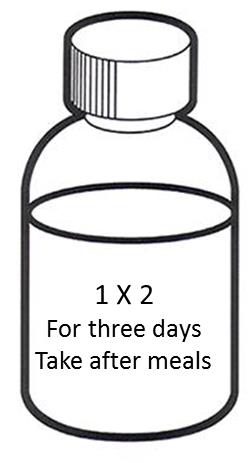 How many times in a day should the medicine be taken? _____________ (1,2,3)For how many days should the medicine be taken? _____________ (two, three, four)Is the medicine taken before eating or after eating? _____________ (before, after)To kill germs we should __________________ water (boil, play, mix).You should wash your _____________before and after eating                    (face, hands, feet).Filtering water removes _________________ (germs, dirt)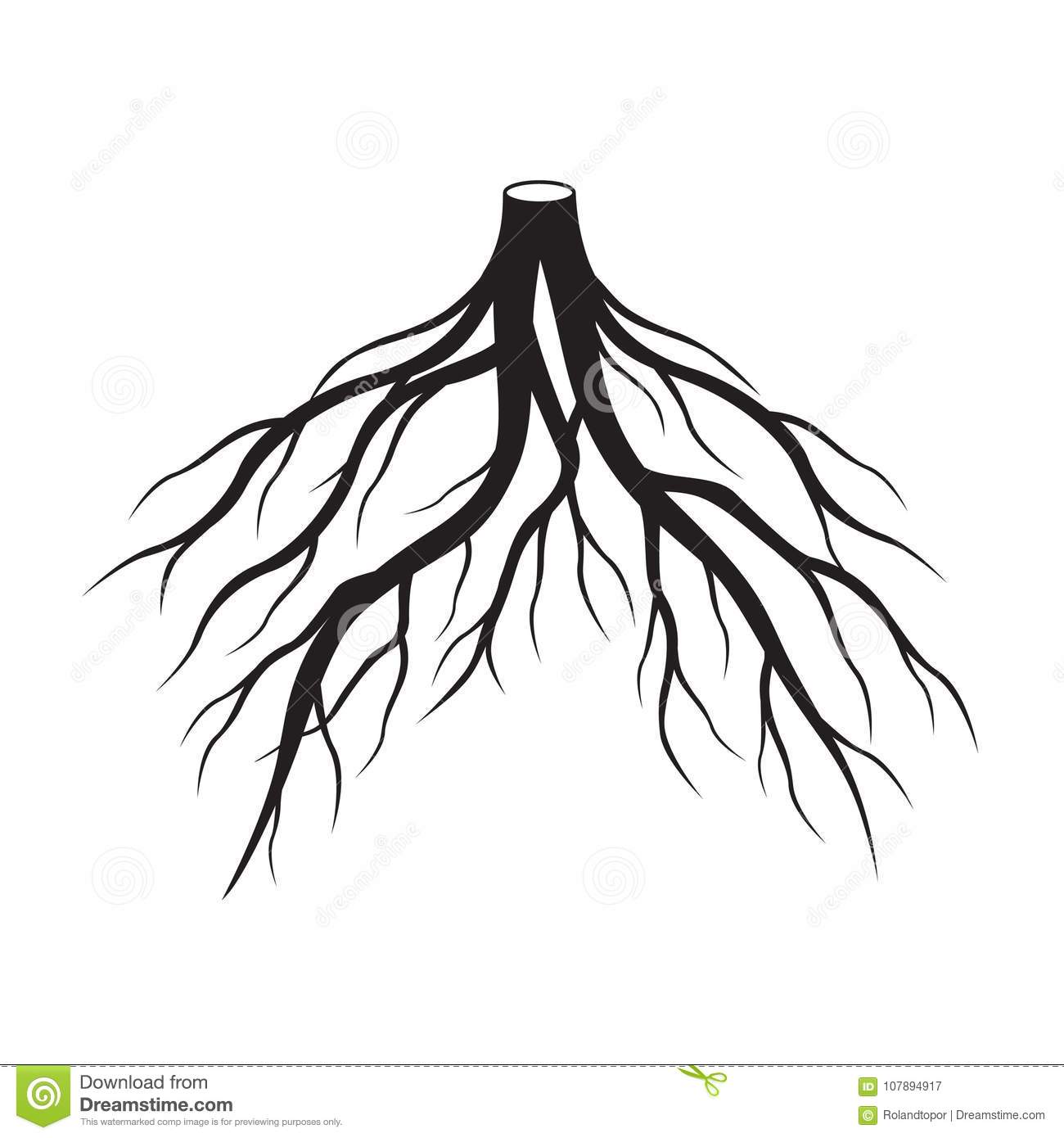 This part of a plant is known as _______________ (flower, root, fruit).Dirty feet will keep __________________ (lice, ticks, jiggers)Hygiene is the rule of ____________ (first aid, cleanliness, walking)We wear _____________ clothes when it is sunny (heavy, light)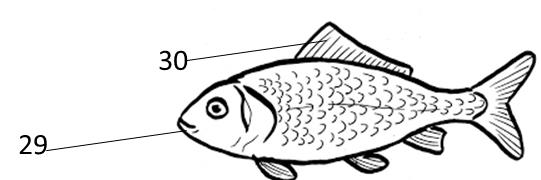 Name the parts(eye,     mouth,     gills,     tail)